Apertura de la reunión y palabras de bienvenida Aprobación del orden del día Presentación de las contribuciones recibidas y debate Otros asuntos_______________Grupo de Trabajo del GADT sobre los preparativos de la CMDT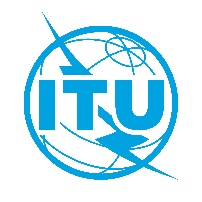 30 de septiembre de 2020, VirtualGrupo de Trabajo del GADT sobre los preparativos de la CMDT30 de septiembre de 2020, VirtualGrupo de Trabajo del GADT sobre los preparativos de la CMDT30 de septiembre de 2020, VirtualDocumento TDAG-WG-Prep/14-S8 de septiembre de 2020Original: inglésOrigen:Directora, Oficina de Desarrollo de las TelecomunicacionesDirectora, Oficina de Desarrollo de las TelecomunicacionesTítulo:Proyecto de orden del día Proyecto de orden del día 